Crònan Càrsaig Dùin do shùilean luaidh mo chrìdhDoon do hoolain loo-aye mochreeDèan an cadal a ghràidheinJee-an an cattal a ghry-inDùin do shùilean luaidh mo chrìdhDoon do hoolain loo-aye mochree‘S thèid mi don tràigh a-màireach leatIs haytch me don try a marach lechtClose your eyes love of my heartGo to sleep my dearClose your eyes love of my heartAnd I will go to the beach with you tomorrow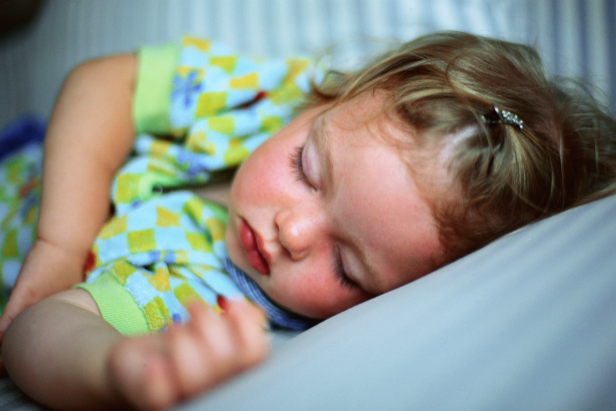 